РЕГИОНАЛЬНЫЙ ДИСТАНЦИОННЫЙ КОНКУРС ПРОЕКТОВ  LEGOНоминация «Lego-объектив»Участник: Бельтиков Иван Владимирович, 7 летПроект: «Космические вирусологи (охотники за космическими вирусами)»На фотографии вы видите, как неизвестные космические вирусы напали на прекрасную разноцветную планету, и угрожают ей гибелью. Но по космическим просторам летает противовирусный патруль, который состоит из специалистов по космической вирусологии. В космосе попадаются довольно опасные вирусы и микророботы, которые способны навредить любой жизни. И чтобы не страдали обитатели вселенной, охотники за вирусами выслеживают и нейтрализуют их. На кораблях у вирусологов супер новейшие нанотехнологии, которые могут справиться с любыми вирусами. Сами они одеты в защитные скафандры и вирусы им не опасны. Космические вирусологи очень умные, смелые и сильные. Всегда придут на помощьКосмический вирусолог – очень нужная профессия и сейчас, и в будущем. К нам на Землю будут прилетать инопланетяне, и неизвестно ещё, какие у них вирусы. И люди в будущем тоже будут по космосу летать свободно. И там на них могут эти вирусы напасть. Нужно защищаться. И чтобы вирусологов было побольше. P.S. Записано со слов Вани, вирусы сделаны не из лего и в данной композиции служат простой декорацией. Важные объекты композиции – это вирусологи, для их сборки использовались исключительно детали конструктора legoo).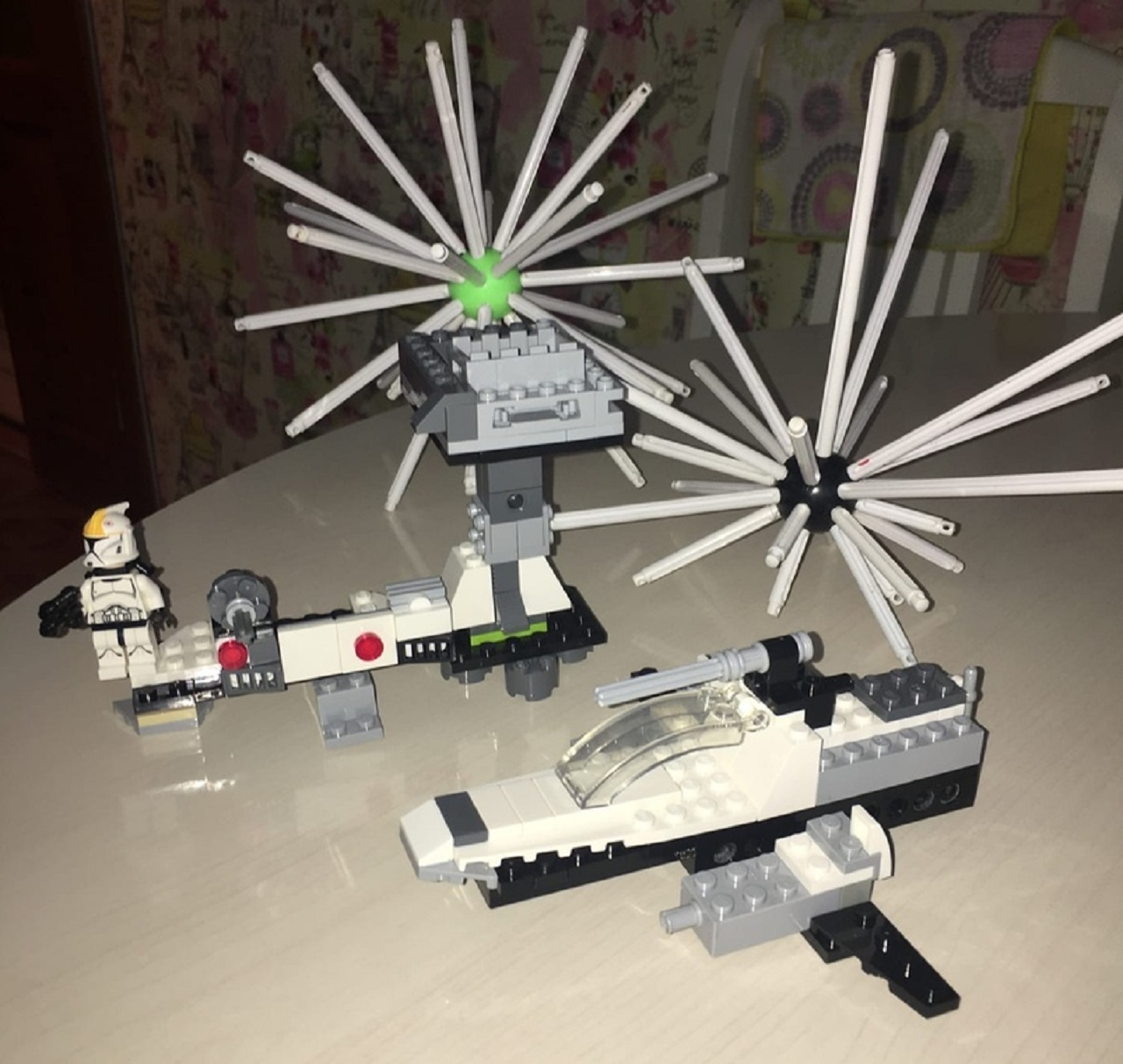 